LESSON 13 – JOSHUA LEADS ISRAEL INTO THE PROMISED LANDJoshua 1 - 11THEME: 	To show that possession of God’s blessings depends upon taking hold of that which God’s Word promises.          With our swords and shields, we are going to be fighting battles as we travel on PROMISE ROAD. You will learn the secret of how to enjoy the blessings of the Christian life. 	When God’s faithful servant Moses died, God buried him in a valley in Moab (Deuteronomy 34:5,6). Joshua was appointed to lead a new generation into the PROMISED LAND (Deuteronomy 34:9). Joshua had shown his faith at Kadesh when the unbelieving spies had feared to go into the land (Numbers 13). During the forty years of wandering in the wilderness, the old generation of Israelites had died (except Caleb and Joshua). God spoke to Joshua and He made promises to him: - “Every place that the sole of your foot will tread upon, I have given you, as I said to Moses” (Joshua 1:3).- “…. As I was with Moses, so I will be with you. I will not leave you nor forsake you” (Joshua 1:5).- “Only be strong and very courageous, that you may observe to do according to all the law which Moses My servant commanded you; do not turn from it to the right hand or to the left, that you may prosper wherever you go. This Book of the Law shall not depart from your mouth, but you shall meditate in it day and night, that you may observe to do according to all that is written in it. For then you will make your way prosperous, and then you will have good success. Have I not commanded you? Be strong and of good courage; do not be afraid, nor be dismayed, for the Lord your God is with you wherever you go” (Joshua 1:7-9).Joshua’s success depended upon him believing and obeying the Book of the Law. Israel came near to the first great city of Jericho. Joshua sent two spies ahead. The spies came into the house of Rahab who saved them from death (Joshua 2). They promised her that she and her family would be safe when the city was overtaken. Rahab had to tie a scarlet cord in the window through which she let them down. The spies used the same cord to escape (Joshua 2). The scarlet thread is a picture of salvation through the shed blood of the Lord Jesus Christ.Next, the Israelites prepared to cross the Jordan River that was opposite Jericho.  Priests carried the Ark of the Covenant before the people.  When their feet dipped in the edge of the water, the waters which were flowing down rose up in one heap. And those waters, which were flowing down toward the Salt Sea, were completely cut off. The Israelites crossed on dry ground. The priests, who carried the Ark of the Covenant of the Lord, stood firm on dry ground in the middle of the Jordan River (Joshua 3:14-17). In the 6th chapter of Joshua, Israel was given directions to conquer Jericho. The men of war circled the city daily for six days. On the seventh day, they marched around the city seven times, and the priests blew trumpets. After hearing the sound of the trumpets, all the people shouted loudly. Then the city walls fell down flat. 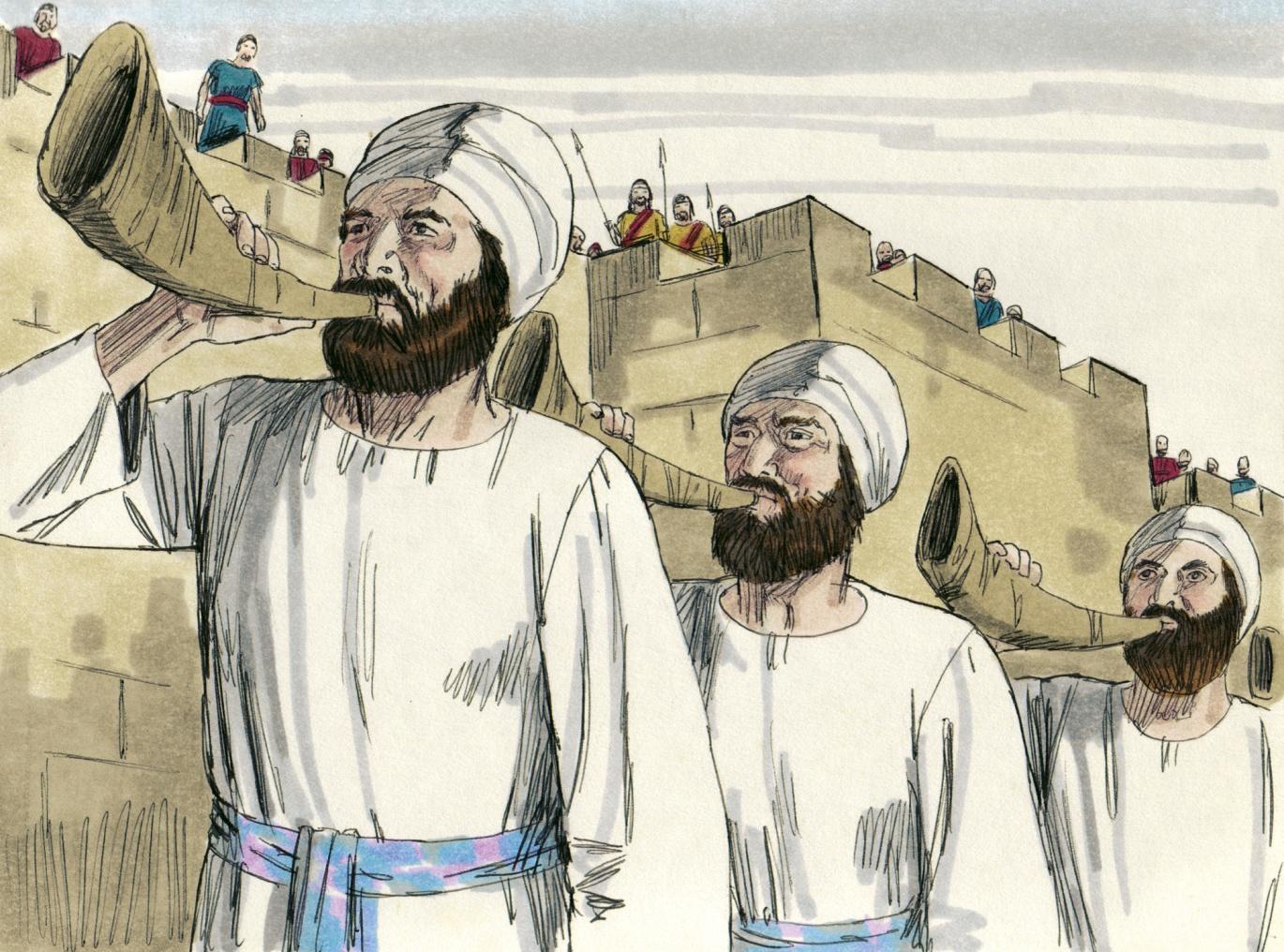        				  				Source: Sweet Publishing - for illustration purposes onlyGod wants us to learn that His ways are not our ways. He wants amazing things done so that He will receive the glory. Let’s reflect on the following questions.What made the walls of Jericho fall down flat? Faith in God and obedience to His commandments (Hebrews 11:30).What saved Rahab? Faith in God through the spies whom she had peacefully welcomed (Hebrews 11:31).What made Joshua successful? Faith in God. He showed faith by obeying his Captain. He did not forget the Book of the Law. He trusted and obeyed God even though the orders seemed strange. What brings success to believers? Believers in Christ also have a battle to fight as we travel on THE HIGHWAY OF LIFE. There are things to notice about our battle:Our ‘promised land’ - heavenly places in Christ (Ephesians 1:3, 1:20, 2:6). By faith we are no longer controlled by sinfulness and rebellion. We have been rescued from spiritual death. We are given spiritual life through Christ Jesus in the heavenly places.Our ‘enemies’ - rulers, powers, forces of darkness and wickedness (Ephesians 6:12).Our ‘victory’ - accomplished through faith in our Captain, the risen Lord Jesus Christ. He gave us the gospel of the Grace of God through the Apostle Paul: “Christ died for our sins according to the Scriptures, and that He was buried, and that He rose again the third day according to the Scriptures” (1 Corinthians 15:3,4). By trusting this message of truth, we will be saved from going to hell. We show our faith by obeying the instructions of the apostle Paul. This will produce the fruit of the Holy Spirit: love, joy, peace, patience, kindness, etc. (Galatians 5:22,23).  Our enemies will try to keep us from enjoying our fellowship with the Spirit. We must glorify Him in all things.After the battle of Jericho, Israel never fully conquered the land of Canaan. They did not completely obey God’s Word. Once they entered Canaan, they divided the land as God directed. Have you trusted in Christ as your personal Savior? If not, you are like Rahab, living in a place which is doomed for destruction. You can be saved by faith just like Rahab. You show your faith by confessing that Christ is your Saviour. Then you can bring your family into the safety of Christ just as Rahab saved hers from destruction. How? By telling them the gospel of the Grace of God. MEMORY VERSE: “Have I not commanded you? Be strong and of good courage; do not be afraid, nor be dismayed, for the LORD your God is with you wherever you go”  (Joshua 1:9).LESSON 13 – WORKSHEETWho became Israel’s leader after Moses died? Joshua 1:1-2. _________________.	Why was he appointed? Deuteronomy 34:9___________________________________ ______________________________________________________________________ _____________________________________________________________________.What three special promises did God make to Joshua?Joshua 1:3 ____________________________________________________________.  Joshua 1:5 ____________________________________________________________.	 Joshua 1:8 ____________________________________________________________ _____________________________________________________________________.Choose the correct word to complete the following statements:Joshua’s success depended upon (hard work / obedience / good organization).    Joshua 1:8.It was by (praying / fighting / faith / pushing) that the walls of Jericho fell down flat.  Hebrews 11:30Rahab was saved because she (was good / was bad / kept the Law / had faith). Hebrews 11:31.The experience of those who live now in the dispensation of Grace is like the experience of the Israelites in many ways. Look up the following Scriptures and fill in the spaces.Israel was promised physical blessings in the land of Canaan and we have many promised spiritual blessings in ________________________________. Ephesians 1:3.Israel’s enemies were the nations who possessed Canaan and our enemies are ___________________________________________________________________________________________________________ in the heavenly places. Ephesians 6:12. Victory for Israel depended upon believing and obeying, and victory for us depends upon _________________________________________________. Ephesians 6:13-17.Write Joshua 1:9: _______________________________________________________ ______________________________________________________________________